TUESDAYDECEMBER 7thTHE STOCKINGS WERE HUNG BY THE CHIMNEY WITH CAREWear your favorite holiday socksTHURSDAYDECEMBER 16thWE WISH YOU A MERRY CHRISTMASDress like a present, a Christmas tree, wear bows & ribbons or as an elf or reindeerWEDNESDAYDECEMBER 8thMAD ABOUT PLAIDWear your plaid-Shirts, pants, PJs, etcFRIDAYDECEMBER 17thFROSTY FRIDAYWear your favourite flannel-shirt or PJsTHURSDAYDECEMBER 9thGRINCH DAYWear greenMONDAYDECEMBER 20thCOLOR CHALLENGEEach grade will be assigned a color to wear. The class with the most participation will receive a prize for every member of the classK-RED, GR. 1-GREEN, GR. 2-RED, GR. 3-GREEN, GR. 4-RED, GR. 5-GREENFRIDAYDECEMBER 10thSPARKLY AND BRIGHTWear something sparkly, bright and/or shinyTUESDAYDECEMBER 21stCHRISTMAS PREP DAYDress like an Elf or a member of Santa’s WorkshopMONDAYDECEMBER 13thCHRISTMAS VACATIONWear your tropical shirt, sunglassesWEDNESDAYDECEMBER 22ndFASHION SHOWDress like a character from a Christmas Movie or BookTUESDAYDECEMBER 14thSPIRIT OF THE SEASONWear your favorite holiday hat/scarf or just your favorite winter hatTHURSDAYDECEMBER 23rdTHE DAY BEFORE HOLIDAYSWear your PJs or comfy clothesWEDNESDAYDECEMBER 15thDRESS LIKE A CANDY CANEWear red and white or green and white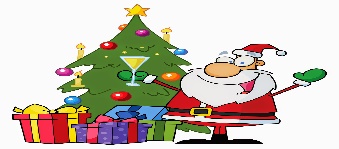 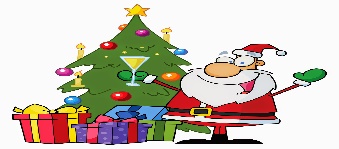 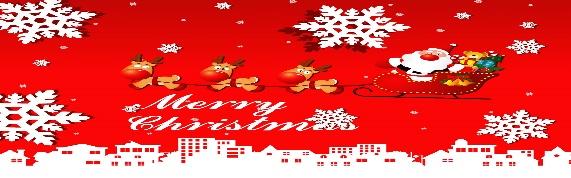 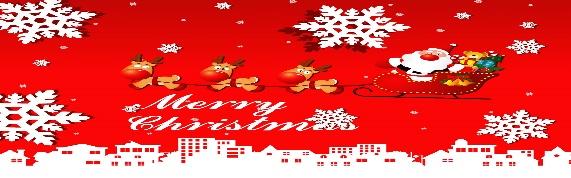 